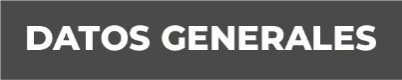 Nombre: Mauren Leslie Ruiz RodríguezGrado de Escolaridad Maestría en Derecho Procesal Penal y Criminología y Licenciatura en derecho  Cédula Profesional 12750266 y 4738277Teléfono de Oficina 2281110754Correo Electrónico Formación Académica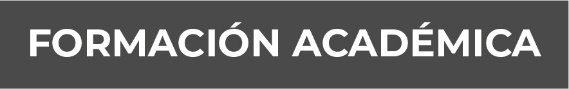 2001-2005Licenciatura en Derecho. Universidad Veracruzana. Xalapa, Veracruz. 2010-2012Maestría en Derecho Procesal Penal y Criminología. Centro Mexicano de Estudios de Posgrado. Xalapa, Veracruz. 2013-2014Diplomado en Juicios Orales en el Sistema de Justicia Penal de Corte Acusatorio y Oral. Instituto de Posgrados Xalapa. Xalapa, Veracruz. Trayectoria Profesional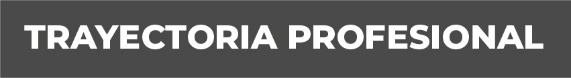 2006-2007Agente de Ministerio Publico Municipal en Tamiahua, Veracruz. Procuraduría General de Justicia del Estado de Veracruz. 2007-2011Agente de Ministerio Publico Municipal en Altotonga, Veracruz. Procuraduría General de Justicia del Estado de Veracruz. 2011 (Feb-Sept) Comisionada y Habilitada como oficial Secretario en la Agencia del Ministerio Publico Investigador Especializada en delitos cometidos en Carretera en Perote, Veracruz. Procuraduría General de Justicia del Estado de Veracruz. 2011-2012Comisionada y Habilitada como oficial Secretario en la Agencia del Ministerio Publico Investigador Especializada en delitos cometidos en Carretera en Palma Sola, Veracruz. Procuraduría General de Justicia del Estado de Veracruz. 2012-2014Comisionada y Habilitada como oficial Secretario en la Agencia del Ministerio Publico Investigador Especializada en delitos cometidos en Carretera en Perote, Veracruz. Procuraduría General de Justicia del Estado de Veracruz. 2014 (Mar-Jun) Agente 7ª del Ministerio Publico Investigadora Especializada en delitos contra la libertad, la seguridad sexual y contra la Familia en Xalapa. Procuraduría General de Justicia del Estado de Veracruz. 2014 a 2018Fiscal 2ª Especializada en Investigación de delitos de Violencia contra la Familia, Mujeres, Niñas y Niños y de Trata de Personas en Perote, Veracruz. Fiscalía General del Estado de Veracruz.  2018 (Marzo – Agosto)Fiscal de Distrito en Coatepec. Fiscalía General del Estado de Veracruz.  2018 – 2019 Fiscal de Distrito en Xalapa. Fiscalía General del Estado de Veracruz.  2019 (Abril – Diciembre)Fiscal de Distrito en Misantla. Fiscalía General del Estado de Veracruz.  2019 – 2022Fiscal de Distrito en Jalacingo. Fiscalía General del Estado de Veracruz.  2022 – actual Fiscal de Distrito en Veracruz. Fiscalía General del Estado de Veracruz.   Conocimiento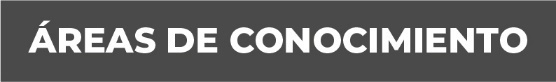 Derecho Penal Derecho Procesal Penal Derecho ConstitucionalDerecho CivilDerecho agrarioAmparo 